                                          NABEEL 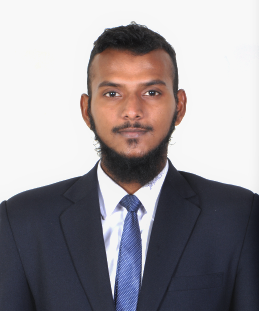 To be a professional in financial competitive industry that will enhance my financial skills, which will result in mutual growth and benefits.Worked on CSR Project for Business Ethics.The study of people in the surrounding village and to provide better awareness about education and health, in Term II, March 2015.Financial ServicesFixed IncomeAsset ManagementCorporate FinanceAccountingMS ExcelEffective Verbal CommunicationDecision Making SkillsLeadership QualitiesTeam Work SupportAnalytical SkillsAccounting SkillsBronze Medallist in school football nationals held in Hyderabad in 2008Captain of the Garden City College Football Team in 2012-2013Part of Shikshadhar organised by IFIM Business School Students for teaching less privileged childrenDate of Birth                       22nd Dec 1991 Gender                                 Male                   Nationality                          IndianMarital Status                      SingleVisa Category                     Visit   [Nov 2016 – Feb 2017]UAE Experience                 FresherUAE Driving License          N/AI, Nabeel H K, hereby declare that all the above mentioned information is true to the best of my knowledge.Degree Institute / UniversitySpecializationYear of passingPercentage / CGPA*MBA/PGDMIFIM Business School,Bangalore         Finance2016       5.47BBMGarden City College, Bangalore UniversityFinance2014        69.112th  Kendriya Vidyalaya, Palakkad Commerce2009        65.6  10th  Kendriya Vidyalaya, PalakkadN/A2007        61.2Organization NameThomson ReutersJob TitleInterned as Associate AnalystJob RoleInterned in Issuer Team of Fixed Income SecuritiesParent hierarchy research Supporting to sync two internal database LocationBengaluru, Karnataka 560037Duration21st Dec 2015 – 30th April 2016 PERSONAL DETAILS